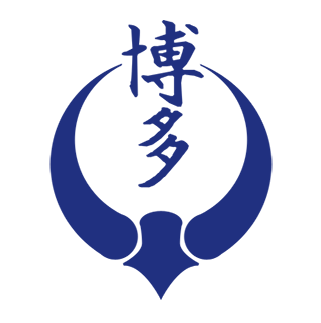 令和5年11月28日博多区剣道連盟　団体評議員　各位令和5年度冬季審査会のご案内いつもお世話になります、平素は当連盟の事業にご協力いただきまして誠にありがとうございます。　表題の審査会が行われます、恐れ入りますが先生方には、受審者の取りまとめをお願いいたします。（わからないことがあれば電話でお問い合わせお願いします）送付書類明細（不足分はコピーしてください）開催要項・・・・・・・・・・・・1枚健康確認票（当日持参）・・ ・・・1枚初段・二段・三段申込書・・・・各 1枚（英文もあり）学科解答用紙・・・・・・・・・・各1枚申込一覧表・・・・・・・・・・・1枚＊3.5は受審者が記入、6は代表指導者または評議員が記入して送付ください。＊申込時必要書類＝　　2.申込書　5.学科解答　6.一覧表＊申込締切日：令和5年12月19日（火）必着博多区剣道連盟事務局長　石井豊勝福岡市博多区西月隈3-1-2-603Tel：080-1750-0158